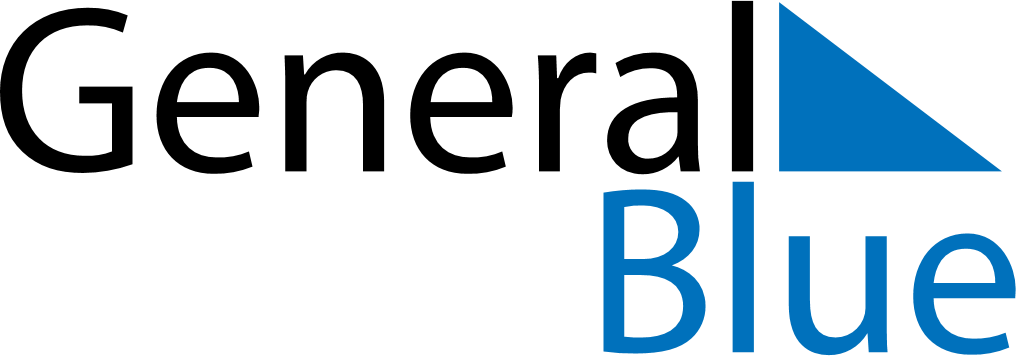 Weekly CalendarMarch 11, 2019 - March 17, 2019Weekly CalendarMarch 11, 2019 - March 17, 2019Weekly CalendarMarch 11, 2019 - March 17, 2019Weekly CalendarMarch 11, 2019 - March 17, 2019Weekly CalendarMarch 11, 2019 - March 17, 2019Weekly CalendarMarch 11, 2019 - March 17, 2019MONDAYMar 11TUESDAYMar 12WEDNESDAYMar 13THURSDAYMar 14FRIDAYMar 15SATURDAYMar 16SUNDAYMar 17